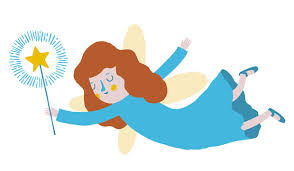 SUPERB MAIDS, LLCNON-COMPETE NON-DISCLOSURE AGREEMENTI agree that:during my employment with the Superb Maids, LLC, I will not clean homes for its customers outside of my employment with Superb Maids, or “on the side”;for 2 years after termination of my employment with Superb Maids, I will not clean homes for its customers, even if the customers ask me to;I shall not assist any other company or person in recruiting any other employee who works for Superb Maids;I will not disclose or use to my benefit Superb Maids’ confidential information:all financial and accounting records, customer lists, employment forms, cleaning guides, and all other business data and information;e) it would be difficult to measure damage to the Company from any breach confidentiality and that monetary damages would be an inadequate remedy for such breach.  Name:Signature:		Date: